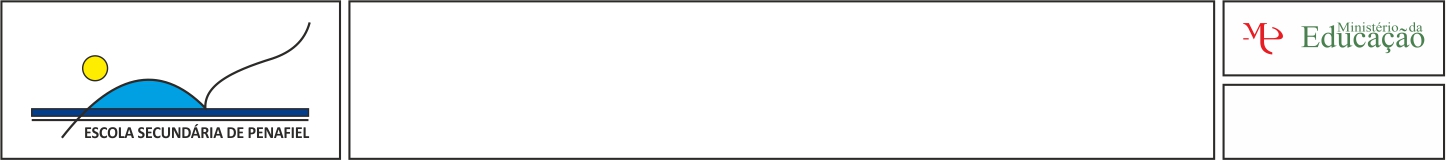 Hino Eco EscolasInstrumental: Sol, Ré, Lá, Dó Atividade:Criação de uma canção (letra e musica originais) inspirada no programa eco escolas Calendarização:De 10 de abril a 11 de junho (escola a tempo inteiro). Professores Dinamizadores:Professores responsáveis pelo projeto eco escolas: Alexandre Silva, Carina Moreira, Isabel Santos, Manuela Cunha, Sandra Marinho IntervenientesAlunos do projeto eco escolas que participam na escola a tempo inteiro ObjectivosApós o desafio lançado no seminário eco escolas de Beja, que surgiu em virtude de várias escolas terem perguntado acerca da existência de um “Hino Oficial” Eco-escolas, a nossa escola decidiu criar o seu próprio hino, por forma a incentivar os nossos alunos a terem um conduta adequada a uma eco escola. Consecução dos objetivos Depois de se ter lançado o desafio aos alunos que integram o projeto eco escolas, os alunos Ana Rita Teixeira, do 8ºA e Eduardo Cardoso, do 7ºC, pediram à sua professora de Música para ajudar na elaboração de uma letra e música originais, tendo por base o eco código da escola. Após vários ensaios da canção, no dia 11 de junho, os alunos dirigiram-se às instalações da Rádio Clube de Penafiel, na companhia das docentes Carina Moreira, Manuela Cunha e Sandra Marinho para gravar o áudio que será enviado para a ABAE. Recursos e meios necessáriosInstrumentos (guitarras), meios de gravação áudio (Rádio Clube de Penafiel)(Sol) Reciclar é …(Ré) Proteger o ambiente (Lá) Quando vou ao ecoponto (Dó) Vou sempre bem contente. (Sol) Usar o compostor(Ré) Para os resíduos orgânicos (Lá) Desligar quando não uso(Dó) Os aparelhos eletromecânicos. (Sol) Não vou mais poluir…(Ré) Nem no meu carro andar…(Lá) Vou usar transportes públicos (Dó) Para a poluição evitar. (Sol, Ré)(Sol) Fechar bem as torneiras (Ré) Tomar banho rapidinho (Lá) Aprender a colocar, (Dó) Os resíduos no local certinho. (Sol, Ré)Refrão 1: (Sol) Reciclar,(Mi) Reciclar, (Lá) O ecoponto é colorido (Ré) Reciclar é divertido. (Bis)(Sol, Rá, Lá, Dó)Refrão 2: (Sol) Reciclar, (Mi) Reciclar, (Lá) Para sobreviver (Ré) O ambiente tens de proteger. Refrão 1Refrão 2(Sol) Reciclar! 